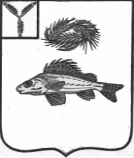 АДМИНИСТРАЦИЯ	 ЕРШОВСКОГО МУНИЦИПАЛЬНОГО РАЙОНАСАРАТОВСКОЙ ОБЛАСТИПОСТАНОВЛЕНИЕот__06.04.2023 _№_295                                                    г. ЕршовРуководствуясь Уставом  Ершовского муниципального района Саратовкой области, администрация Ершовского муниципального района Саратовской области, ПОСТАНОВЛЯЕТ:	1. Утвердить прилагаемые изменения, которые вносятся в  постановление администрации ЕМР  № 804 от 24.09.2020 г. «Обеспечение населения доступным  жильем и развитие жилищно-коммунальной инфраструктуры муниципального образования город Ершов на 2021-2024 годы». 	2. Отделу по информатизации, администрации ЕМР разместить настоящее постановление на официальном сайте администрации Ершовского муниципального района Саратовской области в сети Интернет.	3.Контроль за исполнением настоящего постановления оставляю за собой.Глава Ершовского муниципального района                                                               С.А. ЗубрицкаяИзменения, которые вносятся в постановление администрации  Ершовского муниципального района от 24.09.2020 г. № 804 «Об утверждении муниципальной  программы   «Обеспечение населения доступным  жильем и развитие жилищно-коммунальной инфраструктуры муниципального образования город Ершов на 2021-2024 годы». 1. В паспорте программы «Обеспечение населения доступным жильем и развитие жилищно-коммунальной инфраструктуры муниципального образования город Ершов на 2021-2024 годы»:1.1. Позицию «Объемы финансового обеспечения муниципальной программы» изложить в новой редакции:	«Объем финансового обеспечения на реализацию муниципальной программы на 2021-2024 годы составляет 59845,0 тыс. рублей в том числе:2021 год – 12062,3 тыс. рублей;2022 год – 3078,6 тыс. рублей;2023 год – 40083,1 тыс. рублей;2024 год – 4621,0 тыс. рублей из них:федеральный бюджет – 33361,2 тыс. рублей, в том числе:2021 год – 0,0 тыс. рублей;2022 год – 0,0 тыс. рублей;2023 год – 33361,2 тыс. рублей;2024 год – 0,0 тыс. рублей.областной бюджет– 680,9 тыс. рублей, в том числе:2021 год – 0,0 тыс. рублей;2022 год – 0,0 тыс. рублей;2023 год – 680,9 тыс. рублей;2024 год – 0,0 тыс. рублей.Местный бюджет – 25802,9 тыс. рублей в том числе:2021 год – 12 062,3 тыс. рублей;2022 год – 3078,6 тыс. рублей;2023 год – 6041,0 тыс. рублей;2024 год – 4621,0 тыс. рублей.Подпрограмма 1 «Обеспечение населения муниципального образования город Ершов питьевой водой на 2021-2024 годы»: объем финансового обеспечения на реализацию подпрограммы составляет 42234,8 тыс. рублей, в том числе:2021 год – 1 669,0 тыс. рублей;2022 год – 1103,7 тыс. рублей;2023 год – 37962,1 тыс. рублей; 2024 год – 1 500,0 тыс. рублей из них:федеральный бюджет – 33361,2 тыс. рублей, в том числе 2021 год –0,0 тыс. рублей;2022 год –0,0 тыс. рублей;2023 год – 33361,2 тыс. рублей; 2024 год –0,0 тыс. рублей.областной бюджет – 680,9 тыс. рублей, в том числе:2021 год – 0,0  тыс. рублей;2022 год – 0,0 тыс. рублей;2023 год – 680,9 тыс. рублей;2024 год – 0,0 тыс. рублей.местный бюджет – 8192,7 тыс. рублей, в том числе:2021 год – 1669,0 тыс. рублей;2022 год – 1103,7 тыс. рублей;2023 год – 3920,0 тыс. рублей; 2024 год – 1500,0 тыс. рублей.Подпрограмма 2. «Проведение капитального ремонта многоквартирных домов на территории муниципального образования город Ершов на 2021-2024 годы»: объем финансового обеспечения на реализацию подпрограммы составляет 3422,1 тыс. рублей, в том числе:2021 год – 1144,9 тыс. рублей;2022 год – 635,2 тыс. рублей; 2023 год – 821,0 тыс. рублей;2024 год – 821,0 тыс. рублей из них:областной бюджет –0,0 тыс. рублей, в том числе:2021 год – 0,0 тыс. рублей;2022 год – 0,0 тыс. рублей;2023 год – 0,0 тыс. рублей;2024 год – 0,0 тыс. рублей;местный бюджет – 3422,1 тыс. рублей, в том числе:2021 год – 1144,9 тыс. рублей;2022 год – 635,2 тыс. рублей; 2023 год – 821,0 тыс. рублей;2024 год – 821,0 тыс. рублей.Подпрограмма 3 «Комплексное развитие и освоение жилищного строительства муниципального образования город Ершов на 2021-2024 годы»:объем финансового обеспечения на реализацию подпрограммы составляет – 2900,0 тыс. рублей, в том числе2021 год – 0,0 тыс. рублей;2022 год – 300,0 тыс. рублей;2023 год – 800 тыс. рублей; 2024 год – 1800,0 тыс. рублей из них:местный бюджет – 2900,0 тыс. рублей, в том числе2021 год – 0,0 тыс. рублей;2022 год – 300,0 тыс. рублей;2023 год – 800 тыс. рублей; 2024 год – 1800,0 тыс. рублей.Подпрограмма 4 «Модернизация и реформирование жилищно-коммунального хозяйства муниципального образования город Ершов на 2021-2024 годы»:общий объем финансового обеспечения подпрограммы составляет 11288,1 тыс. рублей,в том числе:2021 год – 9248,4 тыс. рублей;2022 год – 1039,7 тыс. рублей;2023 год – 500,0 тыс. рублей; 2024 год – 500,0 тыс. рублей из них:федеральный бюджет  – 0,0  тыс. рублей, в том числе:2021 год –0,0 тыс. рублей;2022 год –0,0 тыс. рублей;2023 год –0,0 тыс. рублей;   2024 год – 0,0 тыс. рублей.областной бюджет – 0,0  тыс. рублей,в том числе:2021 год – 0,0 тыс. рублей;2022 год – 0,0 тыс. рублей;2023 год – 0,0 тыс. рублей;   2024 год – 0,0 тыс. рублей.местный бюджет – 11288,1 тыс. рублей,в том числе:2021 год – 9 248,4 тыс. рублей;2022 год – 1039,7 тыс. рублей;2023 год – 500,0 тыс. рублей;2024 год – 500,0 тыс. рублей.1.2. Раздел 6. «Финансовое обеспечение реализации муниципальной программы» изложить в новой редакции:«Объем финансового обеспечения на реализацию муниципальной программы на 2021-2024 годы составляет 59845,0 тыс. рублей в том числе:2021 год – 12062,3 тыс. рублей;2022 год – 3078,6 тыс. рублей;2023 год – 41083,1 тыс. рублей;2024 год – 4621,0 тыс. рублей из них:федеральный бюджет – 33361,2 тыс. рублей, в том числе:2021 год – 0,0 тыс. рублей;2022 год – 0,0 тыс. рублей;2023 год – 33361,2 тыс. рублей;2024 год – 0,0 тыс. рублей.областной бюджет– 680,9 тыс. рублей, в том числе:2021 год – 0,0 тыс. рублей;2022 год – 0,0 тыс. рублей;2023 год – 680,9 тыс. рублей;2024 год – 0,0 тыс. рублей.Местный бюджет – 25802,9 тыс. рублей в том числе:2021 год – 12 062,3 тыс. рублей;2022 год – 3078,6 тыс. рублей;2023 год – 6041,0 тыс. рублей;2024 год – 4621,0 тыс. рублей.Подпрограмма 1 «Обеспечение населения муниципального образования город Ершов питьевой водой на 2021-2024 годы»: объем финансового обеспечения на реализацию подпрограммы составляет 42234,8 тыс. рублей, в том числе:2021 год – 1 669,0 тыс. рублей;2022 год – 1103,7 тыс. рублей;2023 год – 37962,1 тыс. рублей; 2024 год – 1 500,0 тыс. рублей из них:федеральный бюджет – 33361,2 тыс. рублей, в том числе 2021 год –0,0 тыс. рублей;2022 год –0,0 тыс. рублей;2023 год – 33361,2 тыс. рублей;2024 год –0,0 тыс. рублей.областной бюджет – 680,9 тыс. рублей, в том числе:2021 год – 0,0  тыс. рублей;2022 год – 0,0 тыс. рублей;2023 год – 680,9 тыс. рублей;2024 год – 0,0 тыс. рублей2025 год – 0,0 тыс. руб.местный бюджет – 8192,7 тыс. рублей, в том числе:2021 год – 1669,0 тыс. рублей;2022 год – 1103,7 тыс. рублей;2023 год – 3920,0 тыс. рублей; 2024 год – 1500,0 тыс. рублей.Подпрограмма 2. «Проведение капитального ремонта многоквартирных домов на территории муниципального образования город Ершов на 2021-2024 годы»: объем финансового обеспечения на реализацию подпрограммы составляет 3422,1 тыс. рублей, в том числе:2021 год – 1144,9 тыс. рублей;2022 год – 635,2 тыс. рублей; 2023 год – 821,0 тыс. рублей;2024 год – 821,0 тыс. рублей из нихобластной бюджет –0,0 тыс. рублей, в том числе:2021 год – 0,0 тыс. рублей;2022 год – 0,0 тыс. рублей;2023 год – 0,0 тыс. рублей;2024 год – 0,0 тыс. рублей.местный бюджет – 3422,1 тыс. рублей, в том числе:2021 год – 1144,9 тыс. рублей;2022 год – 635,2 тыс. рублей; 2023 год – 821,0 тыс. рублей;2024 год – 821,0 тыс. рублей.Подпрограмма 3 «Комплексное развитие и освоение жилищного строительства муниципального образования город Ершов на 2021-2024 годы»:объем финансового обеспечения на реализацию подпрограммы составляет – 2900,0 тыс. рублей, в том числе2021 год – 0,0 тыс. рублей;2022 год – 300,0 тыс. рублей;2023 год – 800 тыс. рублей; 2024 год – 1800,0 тыс. рублей из них:местный бюджет – 2900,0 тыс. рублей, в том числе2021 год – 0,0 тыс. рублей;2022 год – 300,0 тыс. рублей;2023 год – 800 тыс. рублей; 2024 год – 1800,0 тыс. рублей.Подпрограмма 4 «Модернизация и реформирование жилищно-коммунального хозяйства муниципального образования город Ершов на 2021-2024 годы»:общий объем финансового обеспечения подпрограммы составляет 11288,1 тыс. рублей,в том числе:2021 год – 9248,4 тыс. рублей;2022 год – 1039,7 тыс. рублей;2023 год – 500,0 тыс. рублей; 2024 год – 500,0 тыс. рублей из них:федеральный бюджет  – 0,0  тыс. рублей, в том числе:2021 год –0,0 тыс. рублей;2022 год –0,0 тыс. рублей;2023 год –0,0 тыс. рублей;   2024 год – 0,0 тыс. рублей.областной бюджет – 0,0 тыс. рублей,в том числе:2021 год – 0,0 тыс. рублей;2022 год – 0,0 тыс. рублей;2023 год – 0,0 тыс. рублей;   2024 год – 0,0 тыс. рублей.местный бюджет  – 11288,1 тыс. рублей,в том числе:2021 год – 9 248,4 тыс. рублей;2022 год – 1039,7 тыс. рублей;2023 год – 500,0 тыс. рублей; 2024 год – 500,0 тыс. рублей.Сведения об объемах и источниках финансового обеспечения подпрограммы приведены в приложении № 3 к муниципальной программе.;1.3. В паспорте подпрограммы 3«Комплексное развитие и освоение жилищного строительства муниципального образования город Ершов  на 2021-2024 годы»  позицию «Объем и источники финансового обеспечения подпрограммы (по годам)» изложить в новой редакции:объем финансового обеспечения на реализацию подпрограммы составляет – 2900,0 тыс. рублей, в том числе2021 год – 0,0 тыс. рублей;2022 год – 300,0 тыс. рублей;2023 год – 800 тыс. рублей; 2024 год – 1800,0 тыс. рублей из них:местный бюджет – 2900,0 тыс. рублей, в том числе2021 год – 0,0 тыс. рублей;2022 год – 300,0 тыс. рублей;2023 год – 800 тыс. рублей; 2024 год – 1800,0 тыс. рублей.	1.4. Раздел 4 подпрограммы «Объем финансового обеспечения, необходимый для реализации подпрограммы» изложить в новой редакции объем финансового обеспечения на реализацию подпрограммы составляет – 2900,0 тыс. рублей, в том числе2021 год – 0,0 тыс. рублей;2022 год – 300,0 тыс. рублей;2023 год – 800 тыс. рублей; 2024 год – 1800,0 тыс. рублей из них:местный бюджет – 2900,0 тыс. рублей, в том числе2021 год – 0,0 тыс. рублей;2022 год – 300,0 тыс. рублей;2023 год – 800 тыс. рублей; 2024 год – 1800,0 тыс. рублей.Сведения об объемах и источниках финансового обеспечения подпрограммы приведены в приложении № 3 к муниципальной программе.»;2. Изложить приложения №3 к муниципальной программе «Обеспечение населения доступным  жильем и развитие жилищно-коммунальной инфраструктуры муниципального образования город Ершов на 2021-2024 годы» в новой редакции:О внесении изменений и дополнений в постановление администрации Ершовского муниципального района  № 804 от 24.09.2020 УТВЕРЖДЕНЫПостановлением администрации Ершовского муниципального районаот__06.04.2023 _№_295  __Приложение № 3 к муниципальной программе «Обеспечение населения доступным жильем и развитие жилищно-коммунальной инфраструктуры муниципального образования город Ершов на 2021- 2024 годы»Сведения об объемах и источниках финансового обеспечения муниципальной программы«Обеспечение населения доступным  жильем и развитие жилищно-коммунальной инфраструктуры муниципального образования город Ершов на 2021-2024 годы»Приложение № 3 к муниципальной программе «Обеспечение населения доступным жильем и развитие жилищно-коммунальной инфраструктуры муниципального образования город Ершов на 2021- 2024 годы»Сведения об объемах и источниках финансового обеспечения муниципальной программы«Обеспечение населения доступным  жильем и развитие жилищно-коммунальной инфраструктуры муниципального образования город Ершов на 2021-2024 годы»Приложение № 3 к муниципальной программе «Обеспечение населения доступным жильем и развитие жилищно-коммунальной инфраструктуры муниципального образования город Ершов на 2021- 2024 годы»Сведения об объемах и источниках финансового обеспечения муниципальной программы«Обеспечение населения доступным  жильем и развитие жилищно-коммунальной инфраструктуры муниципального образования город Ершов на 2021-2024 годы»Приложение № 3 к муниципальной программе «Обеспечение населения доступным жильем и развитие жилищно-коммунальной инфраструктуры муниципального образования город Ершов на 2021- 2024 годы»Сведения об объемах и источниках финансового обеспечения муниципальной программы«Обеспечение населения доступным  жильем и развитие жилищно-коммунальной инфраструктуры муниципального образования город Ершов на 2021-2024 годы»Приложение № 3 к муниципальной программе «Обеспечение населения доступным жильем и развитие жилищно-коммунальной инфраструктуры муниципального образования город Ершов на 2021- 2024 годы»Сведения об объемах и источниках финансового обеспечения муниципальной программы«Обеспечение населения доступным  жильем и развитие жилищно-коммунальной инфраструктуры муниципального образования город Ершов на 2021-2024 годы»Приложение № 3 к муниципальной программе «Обеспечение населения доступным жильем и развитие жилищно-коммунальной инфраструктуры муниципального образования город Ершов на 2021- 2024 годы»Сведения об объемах и источниках финансового обеспечения муниципальной программы«Обеспечение населения доступным  жильем и развитие жилищно-коммунальной инфраструктуры муниципального образования город Ершов на 2021-2024 годы»Приложение № 3 к муниципальной программе «Обеспечение населения доступным жильем и развитие жилищно-коммунальной инфраструктуры муниципального образования город Ершов на 2021- 2024 годы»Сведения об объемах и источниках финансового обеспечения муниципальной программы«Обеспечение населения доступным  жильем и развитие жилищно-коммунальной инфраструктуры муниципального образования город Ершов на 2021-2024 годы»Наименование Ответственный исполнитель (соисполнитель, участник)Источники финансового обеспеченияОбъемы финансового обеспечения (всего, тыс. рублей)в том числе по годам реализациив том числе по годам реализациив том числе по годам реализациив том числе по годам реализацииНаименование Ответственный исполнитель (соисполнитель, участник)Источники финансового обеспеченияОбъемы финансового обеспечения (всего, тыс. рублей)2021 год2022 год2023 год2024 год12345678муниципальная программа  «Обеспечение населения доступным  жильем и развитие жилищно-коммунальной инфраструктуры муниципального образования город Ершов до 2024 года» Администрация ЕМРвсего, в том числе:59845,012062,33078,640083,14621,0муниципальная программа  «Обеспечение населения доступным  жильем и развитие жилищно-коммунальной инфраструктуры муниципального образования город Ершов до 2024 года» Администрация ЕМРфедеральный бюджет33361,20,00,033361,20,0муниципальная программа  «Обеспечение населения доступным  жильем и развитие жилищно-коммунальной инфраструктуры муниципального образования город Ершов до 2024 года» Администрация ЕМРобластной бюджет 680,90,00,0680,90,0муниципальная программа  «Обеспечение населения доступным  жильем и развитие жилищно-коммунальной инфраструктуры муниципального образования город Ершов до 2024 года» Администрация ЕМРместный бюджет муниципальная программа  «Обеспечение населения доступным  жильем и развитие жилищно-коммунальной инфраструктуры муниципального образования город Ершов до 2024 года» Администрация ЕМРвсего, в том числе:25802,912062,33078,66041,04621,0Подпрограмма 1 «Обеспечение населения муниципального образования  город Ершов  питьевой водой на 2021-2024 годы»Отдел ЖКХ, транспорта и связи администрации ЕМРвсего, в том числе:42234,81669,01103,737962,11500,0Подпрограмма 1 «Обеспечение населения муниципального образования  город Ершов  питьевой водой на 2021-2024 годы»Отдел ЖКХ, транспорта и связи администрации ЕМРфедеральный бюджет33361,20,00,033361,20,0Подпрограмма 1 «Обеспечение населения муниципального образования  город Ершов  питьевой водой на 2021-2024 годы»Отдел ЖКХ, транспорта и связи администрации ЕМРобластной бюджет 680,90,00,0680,90,0Подпрограмма 1 «Обеспечение населения муниципального образования  город Ершов  питьевой водой на 2021-2024 годы»Отдел ЖКХ, транспорта и связи администрации ЕМРместный бюджет 8192,71669,01103,73920,01500,0Мероприятие 1«Строительство водопровода п. Прудовой», ижинерно-геодезические, инженерно-геологические.Отдел ЖКХ, транспорта и связи администрации ЕМРвсего, в том числе:1669,01669,00,00,00,0Мероприятие 1«Строительство водопровода п. Прудовой», ижинерно-геодезические, инженерно-геологические.Отдел ЖКХ, транспорта и связи администрации ЕМРфедеральный бюджет0,00,00,00,00,0Мероприятие 1«Строительство водопровода п. Прудовой», ижинерно-геодезические, инженерно-геологические.Отдел ЖКХ, транспорта и связи администрации ЕМРобластной бюджет 0,00,00,00,00,0Мероприятие 1«Строительство водопровода п. Прудовой», ижинерно-геодезические, инженерно-геологические.Отдел ЖКХ, транспорта и связи администрации ЕМРместный бюджет 1669,01669,00,00,00,0Мероприятие 2«Строительство водопровода п. Прудовой» изготовление ПСДОтдел ЖКХ, транспорта и связи администрации ЕМРвсего, в том числе:1103,70,01103,70,00,0Мероприятие 2«Строительство водопровода п. Прудовой» изготовление ПСДОтдел ЖКХ, транспорта и связи администрации ЕМРфедеральный бюджет0,00,00,00,00,0Мероприятие 2«Строительство водопровода п. Прудовой» изготовление ПСДОтдел ЖКХ, транспорта и связи администрации ЕМРобластной бюджет0,00,00,00,00,0Мероприятие 2«Строительство водопровода п. Прудовой» изготовление ПСДОтдел ЖКХ, транспорта и связи администрации ЕМРместный бюджет1103,70,01103,70,00,0Мероприятие 3«строительство водопровода п. Тулайково» разработка ПСД.Отдел ЖКХ, транспорта и связи администрации ЕМРвсего, в том числе:2500,000,00,02500,00,0Мероприятие 3«строительство водопровода п. Тулайково» разработка ПСД.Отдел ЖКХ, транспорта и связи администрации ЕМРфедеральный бюджет0,00,00,00,00,0Мероприятие 3«строительство водопровода п. Тулайково» разработка ПСД.Отдел ЖКХ, транспорта и связи администрации ЕМРобластной бюджет0,00,00,00,00,0Мероприятие 3«строительство водопровода п. Тулайково» разработка ПСД.Отдел ЖКХ, транспорта и связи администрации ЕМРместный бюджет2500,00,00,02500,00,0Мероприятие 4Прокладка водопровода г. Ершов, ул. Астраханскаявсего, в том числе:400,00,00,0400,00,0Мероприятие 4Прокладка водопровода г. Ершов, ул. Астраханскаяфедеральный бюджет0,00,00,00,00,0Мероприятие 4Прокладка водопровода г. Ершов, ул. Астраханскаяобластной бюджет0,00,00,00,00,0Мероприятие 4Прокладка водопровода г. Ершов, ул. Астраханскаяместный бюджет400,00,00,0400,00,0Мероприятие «Строительство водопровода п. Прудовой» СМРОтдел ЖКХ, транспорта и связи администрации ЕМРвсего, в том числе:35062,10,00,035062,10,0Мероприятие «Строительство водопровода п. Прудовой» СМРОтдел ЖКХ, транспорта и связи администрации ЕМРфедеральный бюджет33361,20,00,033361,20,0Мероприятие «Строительство водопровода п. Прудовой» СМРОтдел ЖКХ, транспорта и связи администрации ЕМРобластной бюджет680,90,00,0680,90,0Мероприятие «Строительство водопровода п. Прудовой» СМРОтдел ЖКХ, транспорта и связи администрации ЕМРместный бюджет1020,00,00,01020,00,0Подпрограмма 2 «Проведение капитального ремонта многоквартирных домов на территории муниципального образования город Ершов»Отдел ЖКХ, транспорта и связи администрации ЕМРвсего, в том числе:3422,11144,9635,2821,0821,0Подпрограмма 2 «Проведение капитального ремонта многоквартирных домов на территории муниципального образования город Ершов»Отдел ЖКХ, транспорта и связи администрации ЕМРфедеральный бюджет0,00,00,00,00,0Подпрограмма 2 «Проведение капитального ремонта многоквартирных домов на территории муниципального образования город Ершов»Отдел ЖКХ, транспорта и связи администрации ЕМРобластной бюджет0,00,00,00,00,0Подпрограмма 2 «Проведение капитального ремонта многоквартирных домов на территории муниципального образования город Ершов»Отдел ЖКХ, транспорта и связи администрации ЕМРместный бюджет3422,11144,9635,2821,0821,0Мероприятие 1Капитальный ремонт жилого фонда Замена канализации в жилом доме ул. МалоузенскаяОтдел ЖКХ, транспорта и связи администрации ЕМРвсего, в том числе:2100,1804,9295,2500,0500,0Мероприятие 1Капитальный ремонт жилого фонда Замена канализации в жилом доме ул. МалоузенскаяОтдел ЖКХ, транспорта и связи администрации ЕМРфедеральный бюджет0,00,00,00,00,0Мероприятие 1Капитальный ремонт жилого фонда Замена канализации в жилом доме ул. МалоузенскаяОтдел ЖКХ, транспорта и связи администрации ЕМРобластной бюджет0,00,00,00,00,0Мероприятие 1Капитальный ремонт жилого фонда Замена канализации в жилом доме ул. МалоузенскаяОтдел ЖКХ, транспорта и связи администрации ЕМРместный бюджет2238,9804,9295,2500,0500,0Мероприятие 2Взносы на капитальный ремонт региональному оператору за муниципальное жильеОтдел ЖКХ, транспорта и связи администрации ЕМРвсего, в том числе:1322,0340,0340,0321,0321,0Мероприятие 2Взносы на капитальный ремонт региональному оператору за муниципальное жильеОтдел ЖКХ, транспорта и связи администрации ЕМРфедеральный бюджет0,00,00,00,00,0Мероприятие 2Взносы на капитальный ремонт региональному оператору за муниципальное жильеОтдел ЖКХ, транспорта и связи администрации ЕМРобластной бюджет0,00,00,00,00,0Мероприятие 2Взносы на капитальный ремонт региональному оператору за муниципальное жильеОтдел ЖКХ, транспорта и связи администрации ЕМРместный бюджет1322,0340,0340,0321,0500,0Подпрограмма 3 «Комплексное развитие и освоение жилищного строительства муниципального образования город Ершов  на 2021-2024 годы»: микрорайонов:Западный, Южный Отдел ЖКХ, транспорта и связи администрации ЕМРвсего, в том числе:2900,00,0300,0800,01800,0Подпрограмма 3 «Комплексное развитие и освоение жилищного строительства муниципального образования город Ершов  на 2021-2024 годы»: микрорайонов:Западный, Южный Отдел ЖКХ, транспорта и связи администрации ЕМРместный бюджет 2900,00,0300,0800,01800,0Мероприятие 1проведение квартальных газопроводов, водоводов к земельным участкам для многодетных семейОтдел ЖКХ, транспорта и связи администрации ЕМРвсего, в том числе:2100,00,0300,00,01800,0Мероприятие 1проведение квартальных газопроводов, водоводов к земельным участкам для многодетных семейОтдел ЖКХ, транспорта и связи администрации ЕМРместный бюджет 2100,00,0300,00,01800,0Мероприятие 2разработка ПСД водоснабжения в микрорайон Южный к земельным участкам для многодетных семейОтдел ЖКХ, транспорта и связи администрации ЕМРвсего, в том числе:800,00,00,0800,00,0Мероприятие 2разработка ПСД водоснабжения в микрорайон Южный к земельным участкам для многодетных семейОтдел ЖКХ, транспорта и связи администрации ЕМРместный бюджет 800,00,00,0800,00,0Подпрограмма 4 «Модернизация и реформирование жилищно-коммунального хозяйства муниципального образования город Ершов на 2021-2024 годы»Отдел ЖКХ, транспорта и связи администрации ЕМРвсего, в том числе:11288,19248,41039,7500,0500,0Подпрограмма 4 «Модернизация и реформирование жилищно-коммунального хозяйства муниципального образования город Ершов на 2021-2024 годы»Отдел ЖКХ, транспорта и связи администрации ЕМРфедеральный бюджет0,00,00,00,00,0Подпрограмма 4 «Модернизация и реформирование жилищно-коммунального хозяйства муниципального образования город Ершов на 2021-2024 годы»Отдел ЖКХ, транспорта и связи администрации ЕМРобластной бюджет 0,00,00,00,00,0Подпрограмма 4 «Модернизация и реформирование жилищно-коммунального хозяйства муниципального образования город Ершов на 2021-2024 годы»Отдел ЖКХ, транспорта и связи администрации ЕМРместный бюджет 11288,19248,41039,7500,0500,0Мероприятие 1мероприятия по подготовки к отопительному сезонуОтдел ЖКХ, транспорта и связи администрации ЕМРвсего, в том числе:11088,19248,41039,7300,0500,0Мероприятие 1мероприятия по подготовки к отопительному сезонуОтдел ЖКХ, транспорта и связи администрации ЕМРфедеральный бюджет0,00,00,00,00,0Мероприятие 1мероприятия по подготовки к отопительному сезонуОтдел ЖКХ, транспорта и связи администрации ЕМРобластной бюджет 0,00,00,00,00,0Мероприятие 1мероприятия по подготовки к отопительному сезонуОтдел ЖКХ, транспорта и связи администрации ЕМРместный бюджет 11088,19248,41039,7300,0500,0Мероприятие 2ремонт кровли теплопункта ул. Интернациональная 48/54Отдел ЖКХ, транспорта и связи администрации ЕМРвсего, в том числе:0,00,00,0200,00,0Мероприятие 2ремонт кровли теплопункта ул. Интернациональная 48/54Отдел ЖКХ, транспорта и связи администрации ЕМРфедеральный бюджет0,00,00,00,00,0Мероприятие 2ремонт кровли теплопункта ул. Интернациональная 48/54Отдел ЖКХ, транспорта и связи администрации ЕМРобластной бюджет 0,00,00,00,00,0Мероприятие 2ремонт кровли теплопункта ул. Интернациональная 48/54Отдел ЖКХ, транспорта и связи администрации ЕМРместный бюджет 200,00,00,0200,00,0